A equipe multiprofissional da Maternidade Carmela Dutra está promovendo o "I Encontro Multiprofissional da MCD" para refletir sobre a complexa rede de cuidados que envolvem a Saúde da Mulher e Criança no Estado de Santa Catarina. Carga Horária Total: 16 h/aPúblico Alvo: Profissionais de Saúde e EstudantesLocal: Auditório Maternidade Carmela Dutra Inscrições:  http://portalses.saude.sc.gov.br                                         DIA: 17/10/17I Encontro Multiprofissional da MCD 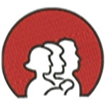 DIA: 25/10/17DIA: 25/10/17I Encontro Multiprofissional da MCD DIA: 31/10/17ESTADO DE SANTA CATARINA  SECRETARIA DE ESTADO DA SAÚDE                                                     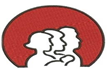 MATERNIDADE CARMELA DUTRADataConteúdoMinistrante  13:20 – 13:40hAbertura / Acolhimento ParticipantesEquipe Coordenadora13:40 às 14:30hParentalidade e PuerpérioMaria Luiza Iusten  eCarolina MazoniPsicologia14:30 às 15:20hComunicação de Más NotíciasPerdas e Lutos na UTI neonatalZaira Custódio eLuisa Todescini Psicologia15:20 às 15:40hIntervalo 15:50 às 16:40hHipertensão - Pré-eclâmpsia – Trombose:Prevenção e diagnósticoDr. Hugo Alejandro Arce      IskenderianGinecologia e obstetrícia 16:40 às 17:30hTrombose: cuidados na assistência eMobilização de pacientes Cilene VolkmerFisioterapiaAna Paula FernandesEnfermagem17:30hEncerramentoDataConteúdoMinistrante8:00 às 8:10hAbertura / Acolhimento ParticipantesEquipe Coordenadora8:10 às 9:00hIntrodução das Famílias na UTI Neo e Cuidados  Rede de ApoioRosiane da Rosa EnfermagemMárcia Regina Ferrari Serviço Social9:00 às 09:50hIncontinência Urinária na Gestação e Pós PartoCilene VolkmerFisioterapia09:50 às 10:10hIntervalo 10:10 às 11:00hPsicopatologia na Maternidadee a Rede de Saúde MentalDiogo BoccardiPsicologia Psiquiatria CAPS 211:00 às 11:50hPsicologia PerinatalMaria Helena MoraesInstituto Pais e Bebês – Psicologia12:00hEncerramento13:20 – 13:40hAbertura / Acolhimento ParticipantesEquipe Coordenadora13:40 às 14:30hPreparo para o parto e manejo da dor Gesilani Julia da Silva HonórioFisioterapia14:30 às 15:20hCuidados de posicionamento em mulheres portadoras de patologias neurológicasScheyla Paula B. Oleskovicz NogueiraFisioterapia15:20 às 15:40hIntervalo 15:50 às 16:40hRefletindo sobre ética, moral e empatia Ada Maria Veras da VeigaGeriatria16:40 às 17:30hCuidados PaliativosDnyelle Souza SilvaPsicologiaDataConteúdoMinistrante13:20 – 13:40hAbertura / Acolhimento ParticipantesEquipe Coordenadora13:40 às 14:30hIsolamento e Precauções baseadas na via de transmissão Descarte Correto de MateriaisLúcia Xavier Kelen Cristina BarpEnfermagem Vigilância em Saúde 14:30 às 15:20hComo observar e estimular a capacidade fisiológica de auto curaDor: causas e como controlarLeonardo SchneiderFisioterapia Osteopatia15:20 às 15:40hIntervalo 15:50 às 16:40hCardiopatias em Recém-NascidosLuiz Felippe Orlandi HonórioLuciana dos A. Schmitz OrtmannPediatria e cardiologia 16:40 às 17:30hEstresse e DepressãoMaurício Boeing da SilveiraMedicina do Trabalho17:30hEncerramento